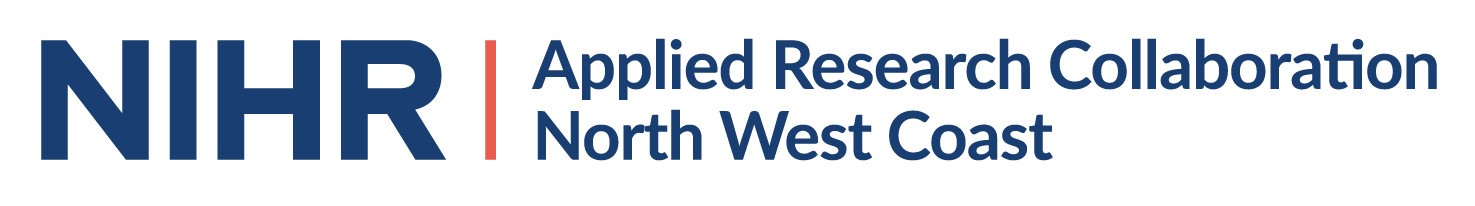 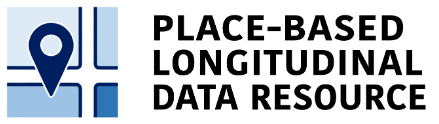 Data Access Request. Place-based Longitudinal Data Resource. 1.  PRINCIPAL APPLICANT 2. TITLE OF RESEARCH PROJECT 3. RESEARCH TEAMDetails of each member of the team4. ORGANISATION (S) FUNDING THE ANALYSIS. 5. DATA ACCESS AND SECURITY.5.1 Site of access5.2 Title of the dataset(s) / indicators to which access is required5.3.  Secure use: please state measures in place to protect the technical and physical security and confidentiality of the microdata.   (Refer to the ‘Microdata Handling and Security: Guide to Good Practice’ before proceeding: http://www.data-archive.ac.uk/media/132701/UKDA171-SS-MicrodataHandling.pdf) 5.4.  Duration of accessPeriod of access specified must not exceed 2 yearsFrom                              dd/mm/yyTo                                   dd/mm/yy(If it is necessary to extend the period of access, application must be made to the PLDR prior to the expiry of the agreement)6.0 PURPOSE FOR ACCESS  6.1. A brief summary of up to 200 words describing the aims of the study/research project 6.2.  A brief summary of up to 200 words describing active involvement of NHS or Local Authority organisations in the identification of research questions, plans for analysis and dissemination. 6.3.  A brief summary of up to 200 words outlining how members of the public are going to be involved in developing and informing the analysis and applying findings from the research. 6.3.  A justification as to why access to any special conditions / controlled versions of the data is needed and why data available at a lower level of restriction could not be used. 6.4.  A description of the analyses that will be performed on the data. 6.5. Data linkage - provide details and purpose of any data linkage required or planned (Only area-level descriptors or other group-level classifications may be matched for analysis purposes.)7..  PRODUCTS and PUBLICATIONS7.1.  Protection of confidentiality in outputsDescribe the methods you will use to determine whether outputs are disclosive and the measures you will use to protect confidentiality. [ONS standards are to be applied to outputs. Access the link for details: http://www.ons.gov.uk/ons/guide-method/best-practice/disclosure-control-policy-for-tables/index.html]7.2.  Intended outputs / publications arising from the use of these data Please return this form to the following address: info@pldr.orgFor PLDR use only. Risk Assessment. Does the proposed linking of the data at the area level change the threat level associated with the aggregate indicators and therefore whether a higher level of aggregation is needed or whether further statistical disclosure needs to be applied? The risk Level of the proposal. (if the risk level of any of the requested indicators is high the risk level of the proposal is high. If the proposed linkage at the area level increases the risk level of any indicator to high, further disclosure control must be applied and the risk level of the proposal is high). Person carrying out risk assessment: _______________________ Date of risk assessment: _____________For PLDR approval panel use only.Please select one of the following responses:Please provide any additional information:  PLDR approval panel member: _______________________ Date of signature: _____________Internal01/02/2016Version: 4.00Review: 13/06/2022Name  Employing OrganisationAddress of organisationPosition in organisationTel. No.EmailName  Employing OrganisationAddress of organisationPosition in organisationTel. No.EmailName of organisationAddress of organisationName of organisationAddress of organisationCatalogue numberTitle of datasetsRisk level (PLDR use only)Application approvedApplication approved subject to agreed actionsFurther information requiredRejected with reasons